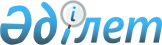 О внесении изменений в решение Таскалинского районного маслихата от 26 декабря 2013 года № 20-3 "О районном бюджете на 2014-2016 годы"
					
			Утративший силу
			
			
		
					Решение Таскалинского районного маслихата Западно-Казахстанской области от 10 октября 2014 года № 27-2. Зарегистрировано Департаментом юстиции Западно-Казахстанской области 23 октября 2014 года № 3663. Утратило силу решением Таскалинского районного маслихата Западно-Казахстанской области от 16 марта 2015 года № 30-7

      Сноска. Утратило силу решением Таскалинского районного маслихата Западно-Казахстанской области от 16.03.2015 № 30-7

      В соответствии с Бюджетным кодексом Республики Казахстан от 4 декабря 2008 года и Законом Республики Казахстан от 23 января 2001 года "О местном государственном управлении и самоуправлении в Республике Казахстан", Таскалинский районный маслихат РЕШИЛ:

      1. 

Внести в решение Таскалинского районного маслихата от 26 декабря 2013 года № 20-3 "О районном бюджете на 2014-2016 годы" (зарегистрированное в реестре государственной регистрации нормативных правовых актов за № 3395, опубликованное 31 января 2014 года в газете "Екпін") следующие изменения:



      пункт 1 изложить в следующей редакции:



      "1. Утвердить районный бюджет на 2014-2016 годы согласно приложениям 1, 2 и 3 соответственно, в том числе на 2014 год в следующих объемах:

      1) 

доходы – 2 036 377 тысяч тенге:



      налоговые поступления – 311 490 тысяч тенге;



      неналоговые поступления – 2 863 тысячи тенге;



      поступления от продажи основного капитала – 8 800 тысяч тенге;



      поступления трансфертов – 1 713 224 тысячи тенге;

      2) 

затраты – 2 035 767 тысяч тенге;

      3) 

чистое бюджетное кредитование – 88 722 тысячи тенге:



      бюджетные кредиты – 103 514 тысяч тенге;



      погашение бюджетных кредитов – 14 792 тысячи тенге;

      4) 

сальдо по операциям с финансовыми активами – 0 тысяч тенге:



      приобретение финансовых активов – 0 тысяч тенге;



      поступления от продажи финансовых активов государства – 0 тысяч тенге;

      5) 

дефицит (профицит) бюджета – 88 112 тысяч тенге;

      6) 

финансирование дефицита (использование профицита) бюджета – 88 112 тысяч тенге:



      поступление займов – 102 786 тысяч тенге;



      погашение займов – 14 792 тысячи тенге;



      используемые остатки бюджетных средств – 118 тысяч тенге.";



      в пункте 6:



      в подпункте 1):



      абзац первый изложить в следующей редакции:



      "1) целевые трансферты и бюджетные кредиты – 312 840 тысяч тенге:";



      абзац шестой изложить в следующей редакции:



      "на разработку проектно-сметной документации "Реконструкция водопровода села Амангельды Таскалинского района Западно-Казахстанской области" – 8 617 тысяч тенге;";



      абзац восьмой изложить в следующей редакции:



      "на разработку проектно-сметной документации "Реконструкция водопровода села Мерей Таскалинского района Западно-Казахстанской области" 7 111 тысяч тенге;";



      пункт 7 изложить в следующей редакции:



      "7. Утвердить резерв местного исполнительного органа района на 2014 год в размере 5 628 тысяч тенге.";



      приложение 1 к указанному решению изложить в новой редакции согласно приложению к настоящему решению.

      2. 

Руководителю аппарата Таскалинского районного маслихата (Г. Сагатова) обеспечить государственную регистрацию данного решения в органах юстиции, его официальное опубликование в информационно-правовой системе "Әділет" и в средствах массовой информации.

      3. 

Настоящее решение вводится в действие с 1 января 2014 года.

 

  

Районный бюджет на 2014 год

      тысяч тенге

 

 
					© 2012. РГП на ПХВ «Институт законодательства и правовой информации Республики Казахстан» Министерства юстиции Республики Казахстан
				

      Председатель сессииВ. Фролов

      Секретарь районного маслихатаС. Рахимов

Приложение

к решению районного маслихата

от 10 октября 2014 года № 27-2

Приложение 1

к решению районного маслихата

от 26 декабря 2013 года № 20-3

Категория

 

Категория

 

Категория

 

Категория

 

Категория

 Сумма

 Класс

 Класс

 Класс

 Класс

 Сумма

 Подкласс

 Подкласс

 Подкласс

 Сумма

 Специфика

 Специфика

 Сумма

 Наименование

 Сумма

 I. Доходы

 2 036 377

 

1

 Налоговые поступления

 311 490

 01

 Подоходный налог 

 105 986

 2

 Индивидуальный подоходный налог 

 105 986

 03

 Социальный налог

 90 950

 1

 Социальный налог

 90 950

 04

 Налоги на собственность

 108 015

 1

 Налоги на имущество

 85 900

 3

 Земельный налог

 1 030

 4

 Налог на транспортные средства

 16 985

 5

 Единый земельный налог

 4 100

 05

 Внутренние налоги на товары, работы и услуги

 4 745

 2

 Акцизы

 1 300

 3

 Поступление за использование природных и других ресурсов

 400

 4

 Сборы за ведение предпринимательской и профессиональной деятельности

 3 015

 5

 Налог на игорный бизнес

 30

 08

 Обязательные платежи, взимаемые за совершение юридически значимых действий и (или) выдачу документов уполномоченными на то государственными органами или должностными лицами

 1 794

 1

 Государственная пошлина

 1 794

 Неналоговые поступления

 2 863

 01

 Доходы от государственной собственности

 1 500

 5

 Доходы от аренды имущества, находящегося в государственной собственности

 1 500

 06

 Прочие неналоговые поступления 

 1 363

 1

 Прочие неналоговые поступления 

 1 363

 

3

 Поступления от продажи основного капитала

 8 800

 01

 Продажа государственного имущества, закрепленного за государственными учреждениями

 7 000

 1

 Продажа государственного имущества, закрепленного за государственными учреждениями

 7 000

 03

 Продажа земли и нематериальных активов

 1 800

 1

 Продажа земли 

 1 800

 

4

 Поступления трансфертов

 1 713 224

 02

 Трансферты из вышестоящих органов государственного управления

 1 713 224

 2

 Трансферты из областного бюджета

 1 713 224

 Категория

 Категория

 Категория

 Категория

 Категория

 Сумма

 Сумма

 Класс

 Класс

 Класс

 Класс

 Сумма

 Сумма

 Подкласс

 Подкласс

 Подкласс

 Сумма

 Сумма

 Специфика

 Специфика

 Сумма

 Сумма

 Наименование

 Сумма

 Сумма

 II. Затраты

 2 035 767

 2 035 767

 

01

 Государственные услуги общего характера

 184 369

 184 369

 1

 Представительные, исполнительные и другие органы, выполняющие общие функции государственного управления

 168 280

 168 280

 112

 Аппарат маслихата района (города областного значения)

 12 988

 12 988

 001

 Услуги по обеспечению деятельности маслихата района (города областного значения)

 12 988

 12 988

 122

 Аппарат акима района (города областного значения)

 49 452

 49 452

 001

 Услуги по обеспечению деятельности акима района (города областного значения)

 49 452

 49 452

 003

 Капитальные расходы государственного органа

 0

 0

 123

 Аппарат акима района в городе, города районного значения, поселка, села, сельского округа

 105 840

 105 840

 001

 Услуги по обеспечению деятельности акима района в городе, города районного значения, поселка, села, сельского округа

 105 840

 105 840

 022

 Капитальные расходы государственного органа

 0

 0

 2

 Финансовая деятельность

 371

 371

 459

 Отдел экономики и финансов района (города областного значения)

 371

 371

 003

 Проведение оценки имущества в целях налогообложения

 371

 371

 011

 Учет, хранение, оценка и реализация имущества, поступившего в коммунальную собственность

 0

 0

 9

 Прочие государственные услуги общего характера

 15 718

 15 718

 459

 Отдел экономики и финансов района (города областного значения)

 15 718

 15 718

 001

 Услуги по реализации государственной политики в области формирования и развития экономической политики, государственного планирования, исполнения бюджета и управления коммунальной собственностью района (города областного значения)

 15 718

 15 718

 

02

 Оборона

 3 843

 3 843

 1

 Военные нужды

 1 691

 1 691

 122

 Аппарат акима района (города областного значения)

 1 691

 1 691

 005

 Мероприятия в рамках исполнения всеобщей воинской обязанности

 1 691

 1 691

 Организация работы по чрезвычайным ситуациям

 2 152

 2 152

 122

 Аппарат акима района (города областного значения)

 2 152

 2 152

 006

 Предупреждение и ликвидация чрезвычайных ситуаций масштаба района (города областного значения)

 1 456

 1 456

 007

 Мероприятия по профилактике и тушению степных пожаров районного (городского) масштаба, а также пожаров в населенных пунктах, в которых не созданы органы государственной противопожарной службы

 696

 696

 

03

 Общественный порядок, безопасность, правовая, судебная, уголовно-исполнительная деятельность

 3 034

 3 034

 9

 Прочие услуги в области общественного порядка и безопасности

 3 034

 3 034

 458

 Отдел жилищно-коммунального хозяйства, пассажирского транспорта и автомобильных дорог района (города областного значения)

 3 034

 3 034

 021

 Обеспечение безопасности дорожного движения в населенных пунктах

 3 034

 3 034

 

04

 Образование

 1 235 712

 1 235 712

 1

 Дошкольное воспитание и обучение

 102 273

 102 273

 464

 Отдел образования района (города областного значения)

 102 273

 102 273

 009

 Обеспечение деятельности организаций дошкольного воспитания и обучения

 67 861

 67 861

 040

 Реализация государственного образовательного заказа в дошкольных организациях образования 

 34 412

 34 412

 2

 Начальное, основное среднее и общее среднее образование

 1 098 188

 1 098 188

 464

 Отдел образования района (города областного значения)

 1 098 188

 1 098 188

 003

 Общеобразовательное обучение

 1 038 237

 1 038 237

 006

 Дополнительное образование для детей

 59 951

 59 951

 9

 Прочие услуги в области образования

 35 251

 35 251

 464

 Отдел образования района (города областного значения)

 35 251

 35 251

 001

 Услуги по реализации государственной политики на местном уровне в области образования 

 6 803

 6 803

 005

 Приобретение и доставка учебников, учебно-методических комплексов для государственных учреждений образования района (города областного значения)

 14 602

 14 602

 007

 Проведение школьных олимпиад, внешкольных мероприятий и конкурсов районного (городского) масштаба

 157

 157

 015

 Ежемесячная выплата денежных средств опекунам (попечителям) на содержание ребенка-сироты (детей-сирот), и ребенка (детей), оставшегося без попечения родителей

 4 012

 4 012

 020

 Обеспечение оборудованием, программным обеспечением детей-инвалидов, обучающихся на дому

 0

 0

 067

 Капитальные расходы подведомственных государственных учреждений и организаций

 9 677

 9 677

 

05

 Здравоохранение

 231

 231

 9

 Прочие услуги в области здравоохранения

 231

 231

 123

 Аппарат акима района в городе, города районного значения, поселка, села, сельского округа

 231

 231

 002

 Организация в экстренных случаях доставки тяжелобольных людей до ближайшей организации здравоохранения, оказывающей врачебную помощь

 231

 231

 

06

 Социальная помощь и социальное обеспечение

 110 787

 110 787

 2

 Социальная помощь

 84 035

 84 035

 451

 Отдел занятости и социальных программ района (города областного значения)

 84 035

 84 035

 002

 Программа занятости

 28 153

 28 153

 005

 Государственная адресная социальная помощь

 7 331

 7 331

 006

 Оказание жилищной помощи

 833

 833

 007

 Социальная помощь отдельным категориям нуждающихся граждан по решениям местных представительных органов

 5 433

 5 433

 010

 Материальное обеспечение детей-инвалидов, воспитывающихся и обучающихся на дому

 834

 834

 014

 Оказание социальной помощи нуждающимся гражданам на дому

 22 728

 22 728

 016

 Государственные пособия на детей до 18 лет

 10 419

 10 419

 017

 Обеспечение нуждающихся инвалидов обязательными гигиеническими средствами и предоставление услуг специалистами жестового языка, индивидуальными помощниками в соответствии с индивидуальной программой реабилитации инвалида

 5 885

 5 885

 023

 Обеспечение деятельности центров занятости населения

 2 419

 2 419

 9

 Прочие услуги в области социальной помощи и социального обеспечения

 26 752

 26 752

 451

 Отдел занятости и социальных программ района (города областного значения)

 23 133

 23 133

 001

 Услуги по реализации государственной политики на местном уровне в области обеспечения занятости и реализации социальных программ для населения

 22 659

 22 659

 011

 Оплата услуг по зачислению, выплате и доставке пособий и других социальных выплат

 474

 474

 458

 Отдел жилищно-коммунального хозяйства, пассажирского транспорта и автомобильных дорог района (города областного значения)

 3 619

 3 619

 050

 Реализация Плана мероприятий по обеспечению прав и улучшению качества жизни инвалидов

 3 619

 3 619

 

07

 Жилищно-коммунальное хозяйство

 134 299

 134 299

 1

 Жилищное хозяйство

 34 675

 34 675

 123

 Аппарат акима района в городе, города районного значения, поселка, села, сельского округа

 1 000

 1 000

 007

 Организация сохранения государственного жилищного фонда города районного значения, поселка, села, сельского округа

 1 000

 1 000

 458

 Отдел жилищно-коммунального хозяйства, пассажирского транспорта и автомобильных дорог района (города областного значения)

 3 675

 3 675

 003

 Организация сохранения государственного жилищного фонда

 0

 0

 004

 Обеспечение жильем отдельных категорий граждан

 3 225

 3 225

 031

 Изготовление технических паспортов на объекты кондоминиумов

 450

 450

 466

 Отдел архитектуры, градостроительства и строительства района (города областного значения)

 30 000

 30 000

 003

 Проектирование, строительство и (или) приобретение жилья государственного коммунального жилищного фонда

 0

 0

 004

 Проектирование, развитие, обустройство и (или) приобретение инженерно-коммуникационной инфраструктуры

 30 000

 30 000

 072

 Строительство и (или) приобретение служебного жилища, развитие и (или) приобретение инженерно-коммуникационной инфраструктуры и строительство, приобретение, достройка общежитий для молодежи в рамках Дорожной карты занятости 2020

 0

 0

 2

 Коммунальное хозяйство

 66 673

 66 673

 123

 Аппарат акима района в городе, города районного значения, поселка, села, сельского округа

 4 741

 4 741

 014

 Организация водоснабжения населенных пунктов

 4 741

 4 741

 458

 Отдел жилищно-коммунального хозяйства, пассажирского транспорта и автомобильных дорог района (города областного значения)

 7 416

 7 416

 012

 Функционирование системы водоснабжения и водоотведения

 7 416

 7 416

 466

 Отдел архитектуры, градостроительства и строительства района (города областного значения)

 54 516

 54 516

 058

 Развитие системы водоснабжения и водоотведения в сельских населенных пунктах

 54 516

 54 516

 3

 Благоустройство населенных пунктов

 32 951

 32 951

 123

 Аппарат акима района в городе, города районного значения, поселка, села, сельского округа

 20 779

 20 779

 008

 Освещение улиц населенных пунктов

 5 597

 5 597

 009

 Обеспечение санитарии населенных пунктов

 1 627

 1 627

 011

 Благоустройство и озеленение населенных пунктов

 13 555

 13 555

 458

 Отдел жилищно-коммунального хозяйства, пассажирского транспорта и автомобильных дорог района (города областного значения)

 12 172

 12 172

 015

 Освещение улиц в населенных пунктах

 833

 833

 016

 Обеспечение санитарии населенных пунктов

 0

 0

 018

 Благоустройство и озеленение населенных пунктов

 11 339

 11 339

 

08

 Культура, спорт, туризм и информационное пространство

 210 415

 210 415

 1

 Деятельность в области культуры

 107 732

 107 732

 457

 Отдел культуры, развития языков, физической культуры и спорта района (города областного значения)

 107 732

 107 732

 003

 Поддержка культурно-досуговой работы

 107 732

 107 732

 2

 Спорт 

 2 873

 2 873

 457

 Отдел культуры, развития языков, физической культуры и спорта района (города областного значения)

 2 873

 2 873

 009

 Проведение спортивных соревнований на районном (города областного значения) уровне

 1 330

 1 330

 010

 Подготовка и участие членов сборных команд района (города областного значения) по различным видам спорта на областных спортивных соревнованиях

 1 543

 1 543

 3

 Информационное пространство

 70 923

 70 923

 Отдел внутренней политики района (города областного значения)

 7 533

 7 533

 002

 Услуги по проведению государственной информационной политики через газеты и журналы 

 6 290

 6 290

 005

 Услуги по проведению государственной информационной политики через телерадиовещание

 1 243

 1 243

 457

 Отдел культуры, развития языков, физической культуры и спорта района (города областного значения)

 63 390

 63 390

 006

 Функционирование районных (городских) библиотек

 62 677

 62 677

 007

 Развитие государственного языка и других языков народа Казахстана

 713

 713

 9

 Прочие услуги по организации культуры, спорта, туризма и информационного пространства

 28 887

 28 887

 456

 Отдел внутренней политики района (города областного значения)

 19 889

 19 889

 001

 Услуги по реализации государственной политики на местном уровне в области информации, укрепления государственности и формирования социального оптимизма граждан

 9 899

 9 899

 003

 Реализация мероприятий в сфере молодежной политики

 9 990

 9 990

 457

 Отдел культуры, развития языков, физической культуры и спорта района (города областного значения)

 8 998

 8 998

 001

 Услуги по реализации государственной политики на местном уровне в области культуры, развития языков, физической культуры и спорта 

 8 114

 8 114

 032

 Капитальные расходы подведомственных государственных учреждений и организаций

 884

 884

 

10

 Сельское, водное, лесное, рыбное хозяйство, особо охраняемые природные территории, охрана окружающей среды и животного мира, земельные отношения

 75 903

 75 903

 1

 Сельское хозяйство

 31 423

 31 423

 459

 Отдел экономики и финансов района (города областного значения)

 14 794

 14 794

 099

 Реализация мер по оказанию социальной поддержки специалистов

 14 794

 14 794

 474

 Отдел сельского хозяйства и ветеринарии района (города областного значения)

 16 629

 16 629

 001

 Услуги по реализации государственной политики на местном уровне в сфере сельского хозяйства и ветеринарии 

 14 114

 14 114

 007

 Организация отлова и уничтожения бродячих собак и кошек

 1 175

 1 175

 008

 Возмещение владельцам стоимости изымаемых и уничтожаемых больных животных, продуктов и сырья животного происхождения

 1 340

 1 340

 6

 Земельные отношения

 8 099

 8 099

 463

 Отдел земельных отношений района (города областного значения)

 8 099

 8 099

 001

 Услуги по реализации государственной политики в области регулирования земельных отношений на территории района (города областного значения)

 8 099

 8 099

 9

 Прочие услуги в области сельского, водного, лесного, рыбного хозяйства, охраны окружающей среды и земельных отношений

 36 381

 36 381

 474

 Отдел сельского хозяйства и ветеринарии района (города областного значения)

 36 381

 36 381

 013

 Проведение противоэпизоотических мероприятий

 36 381

 36 381

 

11

 Промышленность, архитектурная, градостроительная и строительная деятельность

 8 641

 8 641

 2

 Архитектурная, градостроительная и строительная деятельность

 8 641

 8 641

 466

 Отдел архитектуры, градостроительства и строительства района (города областного значения)

 8 641

 8 641

 001

 Услуги по реализации государственной политики в области строительства, улучшения архитектурного облика городов, районов и населенных пунктов области и обеспечению рационального и эффективного градостроительного освоения территории района (города областного значения)

 8 641

 8 641

 

12

 Транспорт и коммуникации

 25 352

 25 352

 1

 Автомобильный транспорт

 25 352

 25 352

 123

 Аппарат акима района в городе, города районного значения, поселка, села, сельского округа

 58

 58

 013

 Обеспечение функционирования автомобильных дорог в городах районного значения, поселках, селах, сельских округах

 58

 58

 458

 Отдел жилищно-коммунального хозяйства, пассажирского транспорта и автомобильных дорог района (города областного значения)

 25 294

 25 294

 023

 Обеспечение функционирования автомобильных дорог

 25 294

 25 294

 

13

 Прочие

 42 834

 42 834

 3

 Поддержка предпринимательской деятельности и защита конкуренции

 5 046

 5 046

 469

 Отдел предпринимательства района (города областного значения)

 5 046

 5 046

 001

 Услуги по реализации государственной политики на местном уровне в области развития предпринимательства и промышленности 

 5 046

 5 046

 9

 Прочие

 37 762

 37 762

 123

 Аппарат акима района в городе, города районного значения, поселка, села, сельского округа

 7 050

 7 050

 040

 Реализация мер по содействию экономическому развитию регионов в рамках Программы "Развитие регионов" 

 7 050

 7 050

 458

 Отдел жилищно-коммунального хозяйства, пассажирского транспорта и автомобильных дорог района (города областного значения)

 23 561

 23 561

 001

 Услуги по реализации государственной политики на местном уровне в области жилищно-коммунального хозяйства, пассажирского транспорта и автомобильных дорог 

 16 443

 16 443

 040

 Реализация мер по содействию экономическому развитию регионов в рамках Программы "Развитие регионов" 

 7 118

 7 118

 459

 Отдел экономики и финансов района (города областного значения)

 5 628

 5 628

 012

 Резерв местного исполнительного органа района (города областного значения) 

 5 628

 5 628

 464

 Отдел образования района (города областного значения)

 1 523

 1 523

 041

 Реализация мер по содействию экономическому развитию регионов в рамках Программы "Развитие регионов" 

 1 523

 1 523

 

14

 Обслуживание долга

 23

 23

 1

 Обслуживание долга

 23

 23

 459

 Отдел экономики и финансов района (города областного значения)

 23

 23

 021

 Обслуживание долга местных исполнительных органов по выплате вознаграждений и иных платежей по займам из областного бюджета

 23

 23

 

15

 Трансферты

 350

 350

 1

 Трансферты

 350

 350

 459

 Отдел экономики и финансов района (города областного значения)

 350

 350

 006

 Возврат неиспользованных (недоиспользованных) целевых трансфертов

 350

 350

 III. Чистое бюджетное кредитование

 88 722

 88 722

 Бюджетные кредиты

 

10

 Сельское, водное, лесное, рыбное хозяйство, особо охраняемые природные территории, охрана окружающей среды и животного мира, земельные отношения

 103 514

 103 514

 1

 Сельское хозяйство

 103 514

 103 514

 459

 Отдел экономики и финансов района (города областного значения)

 103 514

 103 514

 018

 Бюджетные кредиты для реализации мер социальной поддержки специалистов

 103 514

 103 514

 

Категория

 

Категория

 

Категория

 

Категория

 

Категория

 Сумма

 Класс

 Класс

 Класс

 Класс

 Сумма

 Подкласс

 Подкласс

 Подкласс

 Сумма

 Специфика

 Специфика

 Сумма

 Наименование

 Погашение бюджетных кредитов

 

5

 Погашение бюджетных кредитов

 14 792

 14 792

 01

 Погашение бюджетных кредитов

 14 792

 14 792

 1

 Погашение бюджетных кредитов, выданных из государственного бюджета

 14 792

 14 792

 IV. Сальдо по операциям с финансовыми активами 

 0

 0

 

Категория

 

Категория

 

Категория

 

Категория

 

Категория

 Сумма

 Класс

 Класс

 Класс

 Класс

 Сумма

 Подкласс

 Подкласс

 Подкласс

 Сумма

 Специфика

 Специфика

 Сумма

 Наименование

 Приобретение финансовых активов

 

13

 Прочие

 0

 0

 9

 Прочие

 0

 0

 458

 Отдел жилищно-коммунального хозяйства, пассажирского транспорта и автомобильных дорог района (города областного значения)

 0

 0

 065

 Формирование или увеличение уставного капитала юридических лиц

 0

 0

 

Категория

 

Категория

 

Категория

 

Категория

 

Категория

 Сумма

 Класс

 Класс

 Класс

 Класс

 Сумма

 Подкласс

 Подкласс

 Подкласс

 Сумма

 Специфика

 Специфика

 Сумма

 Наименование

 Поступления от продажи финансовых активов государства

 

6

 Поступления от продажи финансовых активов государства

 0

 0

 01

 Поступления от продажи финансовых активов государства

 0

 0

 1

 Поступления от продажи финансовых активов внутри страны

 0

 0

 V. Дефицит (профицит) бюджета

 -88 112

 -88 112

 VI. Финансирование дефицита (использование профицита) бюджета

 88 112

 88 112

 Поступление займов

 102 786

 102 786

 Погашение займов

 -14 792

 -14 792

 Использование остатков бюджетных средств

 118

 118

 